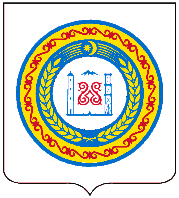 МИНИСТЕРСТВО ПРОМЫШЛЕННОСТИ И ЭНЕРГЕТИКИ ЧЕЧЕНСКОЙ РЕСПУБЛИКИНОХЧИЙН РЕСПУБЛИКИН ПРОМЫШЛЕННОСТАН А, ЭНЕРГЕТИКАН А МИНИСТЕРСТВОПРИКАЗ«___» ________ ____ г.                                                                    	      №_____ГрозныйОб утверждении Программы профилактики рисков причинения вреда (ущерба) охраняемым законом ценностям по федеральному государственному лицензионному контролю (надзору) по заготовке, хранению, переработке и реализации лома черных металлов,                                                      цветных металлов на 2024 год			В соответствии с статьей 44 Федерального закона от 31 июля 2020 года       № 248-ФЗ «О государственном контроле (надзоре) и муниципальном контроле» и постановлением Правительства Российской Федерации от 25 июня 2021 года № 990 «Об утверждении Правил разработки и утверждения контрольными (надзорными) органами программы профилактики рисков причинения вреда (ущерба) охраняемым законом ценностям», п р и к а з ы в а ю:	1. Утвердить прилагаемую Программу профилактики рисков причинения вреда (ущерба) охраняемым законом ценностям по федеральному государственному лицензионному контролю (надзору) за деятельностью по заготовке, хранению, переработке и реализации лома черных металлов, цветных металлов на 2024 год (далее - Программа). 	2. Департаменту государственной службы, правовой работы и информатизации обеспечить размещение Программы на официальном сайте Министерства промышленности и энергетики Чеченской Республики в информационно-телекоммуникационной сети «Интернет» (http://minpromchr.ru) в течение 5 дней со дня утверждения. 	3. Контроль за исполнением настоящего приказа возложить на заместителя министра промышленности и энергетики Чеченской Республики                             Л.Х. Мисерханова.	4.    Настоящий приказ вступает в силу с 1 января 2024 года. Министр 		 							               А.С. ХакимовПриложение к приказу Министерства промышленности и энергетики  Чеченской Республики от « __ » _____ 2023 г. № ____ПРОГРАММАпрофилактики рисков причинения вреда (ущерба) охраняемым законом ценностям по федеральному государственному лицензионному контролю (надзору) за деятельностью по заготовке, хранению, переработке и реализации лома черных металлов, цветных металлов на 2024 годПаспортРаздел I. Анализ текущего состояния осуществления федерального государственного лицензионного контроля (надзора) за деятельностью по заготовке, хранению, переработке и реализации лома черных металлов, цветных металлов, описание текущего развития профилактической деятельности Министерства промышленности и энергетики Чеченской Республики, характеристика проблем, на решение которых направлена программа профилактикиМинистерство промышленности и энергетики Чеченской Республики (далее-Министерство) осуществляет лицензионный контроль за заготовкой, хранением, переработкой и реализацией лома черных металлов, цветных металлов.Предметом лицензионного контроля по заготовке, хранению, переработке и реализации лома черных металлов, цветных металлов является соблюдение юридическими лицами и индивидуальными предпринимателями, осуществляющими деятельность по заготовке, хранению, переработке и реализации лома черных металлов, цветных металлов лицензионных требований к осуществлению деятельности по заготовке, хранению, переработке и реализации лома черных металлов, цветных металлов.Министерство осуществляет лицензионный контроль за заготовкой, хранением, переработкой и реализацией лома черных металлов, цветных металлов в соответствии с постановлением Правительства Российской Федерации от 28 мая 2022 года № 980          «О некоторых вопросах лицензирования деятельности по заготовке, хранению, переработке и реализации лома черных и цветных металлов, а также обращения с ломом и отходами черных и цветных металлов и их отчуждения», Федеральным законом от 31 июля 2020 года № 248-ФЗ «О государственном контроле (надзоре) и муниципальном контроле в Российской Федерации» (далее – Федеральный закон        № 248-ФЗ).Обязательные требования, оценка соблюдения которых является предметом лицензионного контроля за деятельностью по заготовке, хранению, переработке и реализации лома черных металлов, цветных металлов установлены постановлением Правительства Российской Федерации от 28 мая 2022 года № 980 «О некоторых вопросах лицензирования деятельности по заготовке, хранению, переработке и реализации лома черных и цветных металлов, а также обращения с ломом и отходами черных и цветных металлов и их отчуждения».Предметом лицензионного контроля является соблюдение юридическими лицами и индивидуальными предпринимателями, осуществляющими деятельность по заготовке, хранению, переработке и реализации лома черных и цветных металлов, за исключением деятельности по реализации лома черных и цветных металлов, образовавшегося у юридических лиц и индивидуальных предпринимателей в процессе собственного производства, лицензионных требований, установленных Положением о лицензировании, в том числе:наличия у лицензиата на праве собственности или на ином законном основании технических средств, оборудования и технической документации, а также земельных участков и (или) зданий, строений, сооружений, помещений, необходимых для осуществления лицензируемой деятельности в каждом из мест ее осуществления;наличия у лицензиата площадки с асфальтовым, бетонным или другим твердым влагостойким покрытием, предназначенной для хранения лома и отходов черных и (или) цветных металлов, средств измерения, а также работников, заключивших с ним трудовые договоры, прошедших соответствующую подготовку и аттестацию, в соответствии с требованиями Правил обращения с ломом и отходами черных и цветных металлов и их отчуждения;наличия у лицензиата условий для выполнения требований Правил обращения с ломом и отходами черных и цветных металлов и их отчуждения.Объектами лицензионного контроля является деятельность юридических лиц и индивидуальных предпринимателей по заготовке, хранению, переработке и реализации лома черных и цветных металлов, а их учет осуществляется Министерством промышленности и энергетики Чеченской Республики в порядке, установленном Федеральным законом «О государственном контроле (надзоре) и муниципальном контроле в Российской Федерации» и Положением о лицензировании, путем ведения реестров объектов лицензионного контроля с использованием государственной информационной системы «Типовое облачное решение по автоматизации контрольной (надзорной) деятельности» (далее – ГИС ТОР КНД). Подконтрольными субъектами являются юридические лица и индивидуальные предприниматели, имеющие лицензии на заготовку, хранение, переработку и реализацию лома черных металлов, цветных металлов.На территории Чеченской Республики осуществляют деятельность                           8 юридических лиц и 1 индивидуальный предприниматель, имеющих лицензию на заготовку, хранение, переработку и реализацию лома черных металлов, цветных металлов.Постановлением Правительства Российской Федерации № 336 от 10 марта 2022 года «Об особенностях организации и осуществления государственного контроля (надзора), муниципального контроля» и постановлением Правительства Российской Федерации от 12 марта 2022 года № 353 «Об особенностях разрешительной деятельности в Российской Федерации в 2022 и 2023 годах» ограничено проведение контрольных (надзорных) мероприятий в 2023 году.Плановые проверки в 2023 году не проводились.Основанием для назначения внеплановых проверок отсутствовали.Жалоб на деятельность подконтрольных субъектов в сфере заготовки, хранения, переработки и реализации лома черных металлов, цветных металлов до 1 октября 2023 года в Министерство не поступало.Основанием для направления предостережений подконтрольным субъектам отсутствовали. Наиболее значимыми риском нарушения лицензионных требований в сфере заготовки, хранения, переработки и реализации лома черных металлов, цветных металлов со стороны подконтрольных субъектов может относиться, риск причинения вреда жизни или здоровью граждан, загрязнения окружающей среды, объектам культурного наследия, а также угрозы чрезвычайных ситуаций природного и техногенного характера.Профилактические мероприятия в отношении подконтрольных субъектов в   сфере заготовки, хранения, переработки и реализации лома черных металлов, цветных металлов осуществлялись путем информирования, консультирования.Реализация профилактических мероприятий способствовала устранению причин, факторов и условий, способствующих возможному причинению вреда охраняемым законом ценностям и нарушению обязательных требований.При осуществлении лицензионного контроля и с учетом вероятности наступления негативных событий и тяжести причинения вреда (ущерба) охраняемым законом ценностям Положением о лицензировании предусмотрены следующие категории риска: а) высокий риск; б) средний риск; в) низкий риск.В соответствии с приказом Министерства от 26 июля 2023 года № 67-п «Об утверждении Перечня объектов федерального государственного лицензионного контроля (надзора) за деятельностью по заготовке, хранение, переработке и реализации лома черных металлов, цветных металлов с категориями низкого риска на 2024 год» отнесены к низкой категории риска причинения вреда (ущерба) охраняемым законом ценностям.Таким образом в план проверок на 2024 год юридические лица и индивидуальные предприниматели получивших разрешение на осуществление деятельности по заготовке, хранение, переработке и реализации лома черных металлов, цветных металлов не включились.Раздел II. Цели и задачи реализации Программы Целями проведения профилактической работы являются:- предупреждение нарушений обязательных требований в сфере заготовки, хранения, переработки и реализации лома черных металлов, цветных металлов;- устранение существующих и потенциальных условий, причин, факторов, способных привести к нарушению обязательных требований в сфере заготовки, хранения, переработки и реализации лома черных металлов, цветных металлов;- предотвращение рисков причинения вреда (ущерба) охраняемым законом ценностям;- повышение прозрачности системы контрольно-надзорной деятельности.Для достижения основных целей профилактической работы необходимо решение следующих задач:- оценка состояния подконтрольной среды;- регулярная ревизия обязательных требований, соблюдение которых составляет предмет государственного контроля в сфере заготовки, хранения, переработки и реализации лома черных металлов, цветных металлов;- формирование единого понимания обязательных требований у всех участников контрольно-надзорной деятельности;- повышение уровня правовой грамотности подконтрольных субъектов, в том числе путем обеспечения доступности информации об обязательных требованиях и необходимых мерах по их исполнению.Раздел III. Перечень профилактических мероприятий, сроки (периодичность) их проведенияМинистерством могут проводится следующие профилактические мероприятия:- информирование;- обобщение правоприменительной практики;- объявление предостережения;- консультирование;- профилактический визит.Информирование Информирование по вопросу лицензионного контроля осуществляется в порядке установленным Федеральным законом «О государственном контроле (надзоре) и муниципальном контроле в Российской Федерации».Обобщение правоприменительной практикиОбобщение правоприменительной практики оформляется лицензирующим органом ежегодно в виде доклада, который утверждается руководителем либо заместителем руководителя лицензирующего органа и представляется в электронной форме посредством государственной автоматизированной информационной системой «Управление» до 1 марта года, следующего за отчетным. Доклад размещается на официальном сайте лицензирующего органа в информационно-телекоммуникационной сети «Интернет» в течении 15 дней со дня представления такого доклада посредством государственной автоматизированной информационной системы «Управление».Объявление предостережения В случае наличия у лицензирующего органа сведений о готовящихся нарушений лицензионных требований или признаках нарушений лицензионных требований и (или) в случае отсутствия  подтвержденных данных о том, что нарушение лицензионных требований причинило вред (ущерб) охраняемым законом ценностям либо создало угрозу причинения вреда (ущерба) охраняемым законом ценностям, лицензирующий орган объявляет лицензиату предостережение о недопустимости нарушения лицензионных требований (далее-предостережение) и предлагает принять меры по обеспечению соблюдения лицензионных требований.Решение о направлении предостережения принимает руководитель или заместитель руководителя лицензирующего органа, либо иное уполномоченное приказом лицензирующего органа должностное лицо лицензирующего органа. 	Утверждение и объявление предостережения осуществляется не позднее 5 дней со дня получения уполномоченным должностным лицом лицензирующего органа сведений, указанных в пункте 41 настоящего Положения.Лицензиат вправе подать в течение 10 дней со дня получения предостережения в лицензирующий орган, направившийся предостережение, возражение, в котором указываются:  а) наименование юридического лица либо фамилия, имя, отечество (при наличии) индивидуального предпринимателя, номер контактного телефона, адрес электронной почты (при наличии) и почтовый адрес, по которым должен быть направлен ответ;б) дата и номер предостережения;в) обоснование позиции в отношении указанных в предостережении действий (бездействия) лицензиата, которые приводят или могут привести к нарушению лицензионных требований.Возражения могут направляться лицензиатом в лицензирующий орган:а) в бумажном виде почтовым отправлением;б) на указанный в предостережении адрес электронной почты лицензирующего органа в виде электронного документа, подписанного с использованием простой электронной подписи, ключ которой получен физическим лицом при личной явке в соответствии с порядком использования простой электронной подписи при обращении за получением государственных и муниципальных услуг в электронной форме, установленным Правительством Российской Федерации.Лицензирующий орган по итогам рассмотрения возражения направляет лицензиату в течении 20 рабочих дней со дня получения возражений результаты рассмотрения возражений.КонсультированиеДолжностные лица лицензирующего органа по обращениям лицензиатов осуществляет консультирование (дают разъяснения по вопросам, связанным с организацией и осуществлением лицензионного контроля).Консультирование может осуществляться должностным лицом лицензирующего органа по телефону, посредством видео-конференц-связи, на личном приеме либо в ходе проведения профилактического мероприятия, контрольного (надзорного) мероприятия.Консультирование, включая письменное консультирование, осуществляется по следующим вопросам:- разъяснение положений нормативных правовых актов, содержащих лицензионные требования, оценка соблюдения которых осуществляется в рамках лицензионного контроля;- периодичность и порядок проведения контрольных (надзорных) мероприятий;- порядок обжалования решений лицензирующего органа, действий (бездействий) должностных лиц лицензирующего органа;- гарантии и защита прав лицензиатов.В ходе консультирования не может предоставляться информация, содержащая оценку конкретного контрольного (надзорного) мероприятия, решений и (или) действий должностных лиц лицензирующих органов.Консультирование по однотипным обращениям (5 и более) лицензиатов и их представителей может осуществляться посредством размещения на официальном сайте лицензирующих органов в информационно-телекоммуникационной сети «Интернет» письменных разъяснений, подписанных уполномоченным должностным лицом лицензирующего органа.Профилактический визитОбязательные профилактические визиты проводятся в отношении лицензиатов, приступающих к осуществлению деятельности по заготовке, хранению, переработке и реализации лома черных металлов и (или) цветных металлов, а также в отношении объектов лицензионного контроля, отнесенных к категории высокого риска.В ходе обязательного профилактического визита лицензиат информируется о лицензионных требованиях, предъявляемых к его деятельности, а также о периодичности и содержании контрольных (надзорных) мероприятий, проводимых в отношении объектов лицензионного контроля различных категорий риска.В ходе обязательного профилактического визита должностным лицом лицензирующего органа может осуществляться консультирование лицензиата в порядке, установленном статьей 50 Федерального закона «О государственном контроле (надзоре) и муниципальном контроле в Российской Федерации».Лицензиат уведомляется о проведении обязательного профилактического визита не позднее чем за 5 рабочих дней со дня его проведения. Срок проведения обязательного профилактического визита не может превышать 1 рабочий день.Лицензиат вправе отказаться от проведения обязательного профилактического визита, уведомив об этом лицензирующий орган не позднее, чем за 3 рабочих дня до дня его проведения.Показатели результативности и эффективностиОсновными критериями оценки результативности и эффективности Программы профилактики за 2024 год являются:- достижение доли охвата контролируемых лиц профилактическими мероприятиями к общему количеству подконтрольных субъектов (объектов) к концу 2024 года;- улучшение информационного обеспечения по предупреждению нарушений обязательных требований контролируемыми лицами;- информирование подконтрольных субъектов об обязательных требованиях, о принятых и готовящихся изменениях в системе обязательных требований, о правах подконтрольных субъектов при проведении контрольно-надзорных мероприятий и порядке проведения данных мероприятий;-  количество проведенных профилактических мероприятий;- количество подконтрольных субъектов (объектов), в отношении которых проведены профилактические мероприятия.План-график проведения профилактических мероприятийНаименование программыПрограмма профилактики рисков причинения вреда (ущерба) охраняемым законом ценностям по федеральному государственному лицензионному контролю (надзору) за деятельностью по заготовке, хранению, переработке и реализации лома черных металлов, цветных металлов на 2024 годПравовыеоснованияразработкиПрограммыФедеральный закон от 31 июля 2020 года № 248-ФЗ                    «О государственном контроле (надзоре) и муниципальном контроле в Российской Федерации»;Постановление Правительства Российской Федерации от 25 июня 2021 года № 990 «Об утверждении Правил разработки и утверждения контрольными (надзорными) органами Программы профилактики рисков причинения вреда (ущерба) охраняемым законом ценностям»;Постановление Правительства Российской Федерации от 28 мая 2022 года № 980 «О некоторых вопросах лицензирования деятельности по заготовке, хранению, переработке и реализации лома черных и цветных металлов, а также обращения с ломом и отходами черных и цветных металлов и их отчуждения»Разработчик ПрограммыОтдел недропользования и контроля в сфере ТЭК департамента энергетики министерства промышленности и энергетики Чеченкой РеспубликиЦели Программы -предотвращение рисков причинения вреда (ущерба) охраняемым законом ценностям;-предупреждение нарушений обязательных требований (снижение числа нарушений обязательных требований) в подконтрольной сфере общественных отношений;-создание инфраструктуры профилактики рисков причинения вреда охраняемым законом ценностямЗадачи Программы-выявление причин, факторов и условий, способствующих причинению вреда охраняемым законом ценностям и нарушению обязательных требований, определение способов устранения или снижения рисков их возникновения;-устранение причин, факторов и условий, способствующих возможному причинению вреда охраняемым законом ценностям и нарушению обязательных требований; -установление и оценка зависимости видов, форм и интенсивности профилактических мероприятий от особенностей конкретных подконтрольных субъектов (объектов) и присвоенного им уровня риска (класс опасности), проведение профилактических мероприятий с учетом данных факторов;-определение перечня видов данных, сбор статистических данных, необходимых для организации профилактической работы по сокращению числа нарушений лицензионных требований в области заготовки, хранения, переработки и реализации лома черных металлов, цветных металлов;-увеличение публичности, понятности и открытости контрольной (надзорной) деятельности Министерства промышленности и энергетики Чеченской РеспубликиСроки реализации Программы2024 годОжидаемые конечные результаты реализации Программы -снижение рисков нарушений обязательных лицензионных требований;-увеличение доли добросовестных подконтрольных субъектов;-развитие системы профилактических мероприятий;-обеспечение квалифицированной профилактической работы;-повышение прозрачности контрольно-надзорной деятельности;-повышение уровня правовой грамотности подконтрольных субъектов;-уменьшение административной нагрузки на подконтрольные субъекты;-обеспечение единообразия понимания предмета контроля подконтрольными субъектами;-мотивация подконтрольных субъектов к добросовестному поведению№п/пНаименование мероприятияСрок выполнения/периодичность проведенияСпособ проведения мероприятияОтветственные исполнители1.ИнформированиеВ течении 1 месяца после вступления в силу нормативно-правовых актов, а также изменений в действующие нормативно-правовые акты, но не реже одного раза в годИнформирование субъектов федерального государственного надзора по вопросам соблюдения обязательных требований осуществляется посредством размещения соответствующих сведений на официальном сайте Министерства в информационно-телекоммуникационной сети «Интернет»                        (http://www.minpromchr.ru) в средствах массой информации. Информирование субъектов регионального государственного надзора по вопросам соблюдения обязательных требований осуществляется в соответствии со ст.46 Федерального закона № 248-ФЗотдел недропользования и контроля в сфере ТЭК департамента энергетики Министерства2.КонсультированиеПостоянно Консультирование подконтрольных субъектов осуществляется Министерством в соответствии со статьей 50 Федерального закона № 248-ФЗ в письменной форме при их письменном обращении, в устной форме по телефону, посредством видео-конференц-связи или на личном приеме, или в устной форме в ходе осуществления контрольного (надзорного) мероприятия отдел недропользования и контроля в сфере ТЭК департамента энергетики Министерства3.ПрофилактическийвизитВ течении года, при наличии оснований установленных п.4 ст.52 Федерального закона № 248-ФЗОбязательные профилактические визиты проводятся Министерством в соответствии со статьей 52 Федерльного закона № 248-ФЗ.Профилактический визит проводится Министерством в форме профилактической беседы по месту осуществления контролируемого лица, либо путем использования видео-конференц-связи.Контролируемое лицо вправе отказаться от проведения обязательного профилактического визитаотдел недропользования и контроля в сфере ТЭК департамента энергетики Министерства4.Обобщение правоприменительной практики Не позднее 15 марта 2024 годаРазмещение на официальном сайте Министерства в информационно-телекоммуникационной сети «Интернет»                        (http://www.minpromchr.ru) доклада за прошедший календарный день с указанием наиболее часто встречающихся нарушений обязательных требований и рекомендациями в отношении мер, которые должны принимать подконтрольными субъектами в целях недопущения таких нарушений отдел недропользования и контроля в сфере ТЭК департамента энергетики Министерства5.Объявление предостереженийНе позднее 3 рабочих дней со дня получения Министерством сведений, указанных в ч.1 ст.49 Федерального закона № 248-ФЗВыдача подконтрольным субъектам предостережений о недопустимости нарушения обязательных требований законодательства в сфере заготовки, хранения, переработки и реализации лома черных металлов, цветных металлов в порядке предусмотренном ст.21, ст.49 Федерального закона № 248-ФЗотдел недропользования и контроля в сфере ТЭК департамента энергетики Министерства